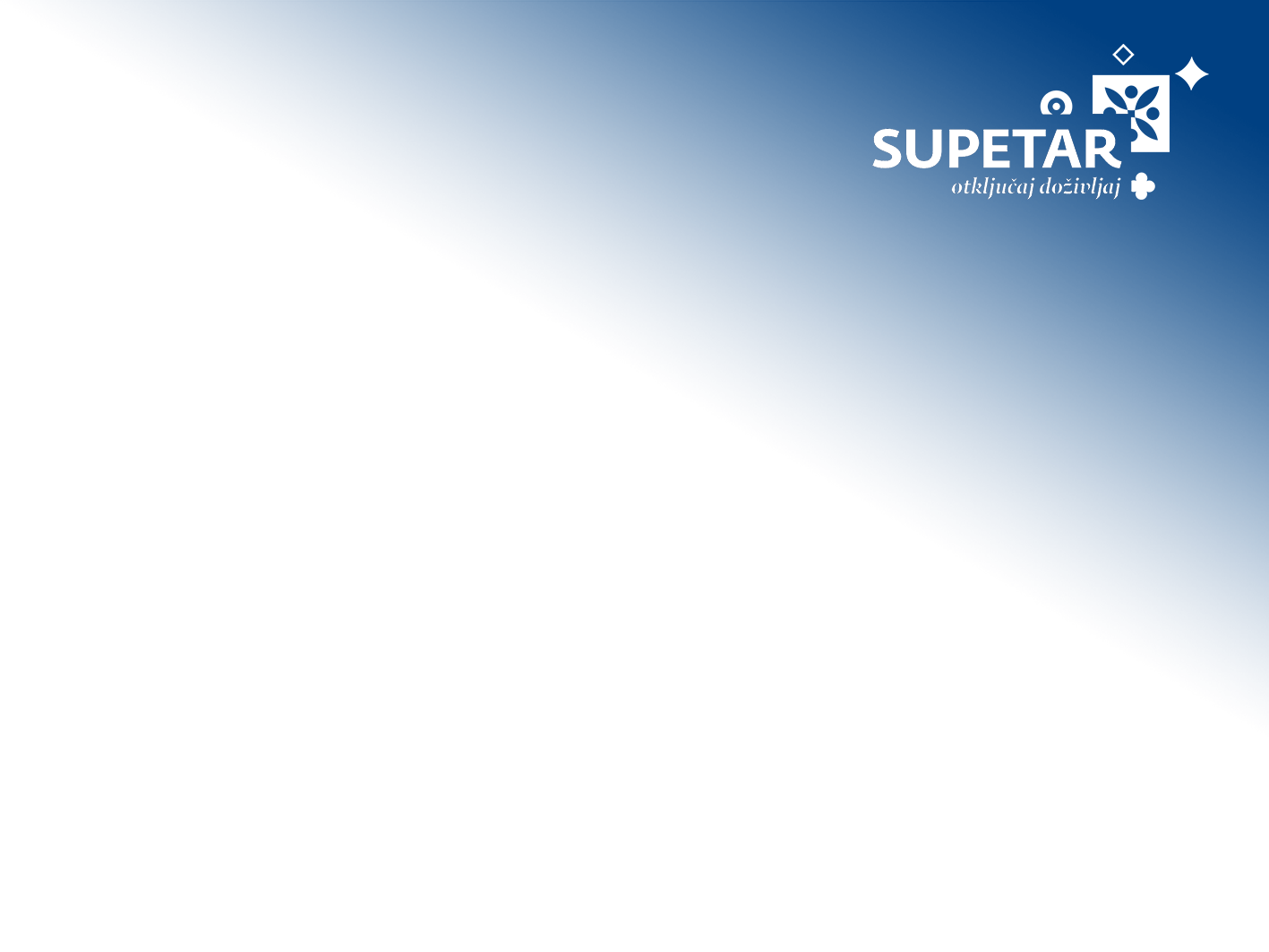 PRIJEDLOG PROGRAMA RADA TURISTICKE ZAJEDNICE GRADA SUPETRA ZA 2021.G. 	603/20 listopad / studeni 2020.g. SADRŽAJUVOD										                  3PRIHODI										                  71   	  IZVORNI PRIHODI				  			                    7                           3	  PRIHODI IZ PRORAČUNA					                    7 4	  PRIHODI OD DRUGIH AKTIVNOSTI 		 		                    7 5	  PRIJENOS PRIHODA IZ PRETHODNE GODINE	 		                    7 6	  OSTALI PRIHODI						       	                    7  RASHODI							  			                  8  1	ISTRAŽIVANJE I STRATEŠKO PLANIRANJE			                    8 2	RAZVOJ TURISTIČKOG PROIZVODA  	 			                    83	KOMUNIKACIJA I OGLAŠAVANJE              			                  11 4  	DESTINACIJSKI MENADŽMENT			      	                             14 5 	ČLANSTVO U STRUKOVNIM UDRUGAMA				     15 6	ADMINISTRATIVNI RASHODI 						     157 	REZERVA									     168 	POKRIVANJE MANJKA PRIHODA / OTPLATA DUGOVANJA		     16FINANCIJSKI PLAN 		  			  		 	                18            U V O D  	Kao što nam je već svima poznato, turističku 2020.g. obiježila je pandemija virusa SARS – COV 19 koja je ostavila neželjene posljedice ne samo na zdravlje čovječanstva već i ozbiljne ekonomske posljedice od kojih će se čitav svijet dugo oporavljati. Posebno je pandemijom i odlukama vezanim uz ograničenost putovanja pogođen sektor turizma. Naš otok i naš grad nisu izuzetak. Sve ono što smo znali i što smo očekivali promijenilo se u manje od 6 mjeseci a stvari još dugo neće biti onakve na kakve smo bili navikli. U razdoblju od 01. siječnja do 15. listopada 2020.g. na području Grada Supetra registrirano je ukupno 34 006 turističkih dolazaka i ostvareno je 256 380 noćenja. U usporedbi sa 2019.g. to predstavlja 41,76% u broju dolazaka te 45,11 % u broju ostvarenih noćenja. U nastavku su tablično prikazani ostvareni turistički rezultati u nekoliko osnovnih kategorija: TABELA 1.1. Broj dolazaka i noćenja prema zemljama dolaska (01.01. – 15.10.2020.)TABELA 1.2. Turistički dolasci i ostvarena noćenja po mjesecima (01.01. – 15.10.2020.)  TABELA 1.3. Turistički dolasci i noćenja prema vrsti smještaja (01.01. – 15.10.2020.)NAPOMENA / OBJAŠNJENJE KATEGORIJA SMJEŠTAJA PREMA E-visitoru: HOTELI - hotelske kuće sa samo hotelskim smještajem, OBJEKTI U DOMAĆINSTVU -  iznajmljivači privatnog smještaja, DRUGE VRSTE – SKUPINA KAMPOVI - obrti, poduzeća, depandanse hotela, turistička naselja i sl., KAMPOVI – kampovi,  NEKOMERCIJALNI: razne vrste TABELA 1.4. Turistički dolasci prema vrsti dolaska (01.01. – 15.10.2020.)TABELA 1.5. Turistički dolasci i noćenja po naseljima (01.01. – 15.10.2020.)Poučen dosadašnjim iskustvom i vodeći se prije svega instinktom, pred članove Turističkog vijeća i Skupštine Turističke zajednice Grada Supetra izlazim sa ovim prijedlogom Plana i programa rada i Financijskog plana za 2021.g. u iznosu od 1 800 000 kn, odmah se ograđujući i najavljujući kako se ovakav scenarij možda neće dogoditi. Puno je parametara koji nas usmjeravaju u smjeru umjerenog pesimizma, parametara na koje zaista ne možemo utjecati. Ni osobno ni kao organizacija. No, ono što sigurno znamo jest da je pred nama izazovna, teška i nepredvidiva turistička godina u kojoj moramo biti maksimalno oprezni, štedljivi i učinkoviti, ali i hrabri u donošenju teških odluka. U izradi ovog Programa rada Turističke zajednice Grada Supetra vodili smo se osnovnim ciljevima rada turističkih zajednica, a to su: razvoj i marketing destinacije kroz koordiniranje ključnih aktivnosti turističkog razvoja (planiranje, razvoj turističkih proizvoda u destinaciji, financiranje, donošenje i provedba odluka), u skladu s dokumentima kojima se definira nacionalna strategija razvoja turizma te osiguravanje cjelovitije zastupljenosti specifičnih lokalnih/regionalnih interesa kroz jačanje lokalne/regionalne inicijative i povezivanje dionika na lokalnom/regionalnom nivou radi stvaranja međunarodno konkurentnih turističkih proizvoda.poboljšanje uvjeta boravka turista u destinaciji te razvijanje svijesti o važnosti i gospodarskim, društvenim i drugim učincima turizma, kao i potrebi i važnosti očuvanja i unaprjeđenja svih elemenata turističke resursne osnove određene destinacije, a osobito zaštite okoliša, kao i prirodne i kulturne baštine sukladno načelima održivog razvoja.te smjernicama Glavnog plana razvoja turizma Splitsko – dalmatinske županije kao i nekim odrednicama Strategije razvoja turizma na području Grada Supetra u razdoblju od 2016 – 2020.g.  uz napomenu kako smo planirane aktivnosti  prilagodili neuobičajenoj situaciji uzrokovanoj pandemijom u kojoj se svi nalazimo.  S obzirom na neizvjestan kontekst u kojem se kao društvo ali i organizacija nalazimo predlažem da osnovna usmjerenja našeg rada, u zakonom definiranim zadaćama i aktivnostima budu:Održavanje minimalno hladnog pogona organizacije tijekom zimskih mjeseci i u slučaju produljenja pandemije Financijska potpora velikim turističkim agencijama za marketing turističkih paketa i proizvoda naših hotelskih kuća značajnije aktivnosti na društvenim mrežama i internetu uopćemaksimalna digitalizacija naših proizvoda i usluga održavanje/nadogradnja postojećih turističkih proizvoda i projekata  Osim ovih nekoliko gore navedenih usmjerenja u ovim nepredvidivim i neizvjesnim vremenima razvijati ćemo i dalje suradnju sa Srednjom školom „Brač“ na projektima popularizacije turističkih smjerova, uključivanju učenika u turističke aktivnosti te sukladno mogućnostima razvijati i druge zajedničke projekte koji ne moraju nužno iziskivati financijska sredstva.  Također, s obzirom da s krajem 2020.g. ističe vrijeme važenja Strategije razvoja turizma na području Grada Supetra, važno je da zajedno s Gradskim vijećem Grada Supetra produljimo njeno trajanje do 2025.g. ili 2027.g. To je od velike važnosti u ovom trenutku kako bismo mogli nedovršene projekte i aktivnosti opisane u strategiji prijavljivati na alternativne izvore financiranja te ipak u slijedećem razdoblju napraviti znatno više nego što smo to učinili do sada kada je o izvršenju strategije riječ. Na kraju ovog uvoda želim napomenuti kako će se izvršenje planiranih aktivnosti događati prije svega sukladno financijskim mogućnostima tijekom 2021.g. a odluke o prioritetnim aktivnostima donositi ćemo sukladno razvoju situacije i nadamo se, jenjavanju panedmije. P R I H O D I	     	                                                                            1 800 000,00 kn                                                                                      U trenutku pisanja ovog dokumenta na snazi je još uvijek odluka o visini turističke pristojbe od 350,00 kn po krevetu za privatne iznajmljivače  kao i odredba od 10,00 kn po noćenju u komercijalnim objektima. Vodeći se odlukama Vlade RH koje su bile na snazi tijekom 2020.g. a tiču se prije svega smanjenja visine turističke pristojbe za 50% za privatne iznajmljivače, za pretpostaviti je kako će ista ili slična odluka biti donijeta i za 2021.g. A takva možebitna odluka će imati posljedice na naš proračun kao i činjenica da je već sada primjetan veliki broj odjava kapaciteta u privatnom smještaju za predstojeće razdoblje. Slijedom navedenog za poslovnu 2021.g. planiramo stavke prihoda kako slijedi: 1. IZVORNI PRIHODI 						      	        1 535 000,00 kn 1.1. TURISTIČKA PRISTOJBA					                     1 350 000,00 kn1.2. ČLANARINA 							                        185 000,00 kn2. PRIHODI IZ PRORAČUNA				                                                0,00 kn Pod ovom stavkom prihoda planiramo prihode od programskih aktivnosti koje dobijemo temeljem prijava na razne natječaje. TZG Supetra već duži niz godina nema prihoda od strane Grada Supetra za funkcioniranje Turističkog ureda, tako da na tom kontu ništa nije ni planirano kao ni do sada. 3. PRIHODI OD SUSTAVA TURISTIČKIH ZAJEDNICA                               	         0,00 kn 4. PRIHODI IZ EU FONDOVA			        			             35 000,00 kn U ovom dijelu planiramo iznos od 50 000,00 kn koje planiramo dobiti na natječaju Lokalne akcijske grupe u ribarstvu (FLAG) Brač za 2 događanja koja planiramo prijaviti na njihove natječaje – Dani Varoša u Splitskoj i Mutne Kale u Mircima. 5. PRIHODI OD GOSPODARSKE DJELATNOSTI 	                                                0,00 kn 6. PRENESENI PRIHOD IZ PRETHODNE GODINE	        	   	           200 000,00 knSukladno prijedlogu Plana i programa rada i Financijskog plana iz poslovne 2020.g.u 2021.g. planiramo prenijeti financijska sredstva u iznosu od 199 500,00 kn. 7. OSTALI PRIHODI						 	   	30 000,00 kn R A S H O D I                                 		                                                    1 800 000,00 kn1. ISTRAŽIVANJE I STRATEŠKO PLANIRANJE                                             22 500,00 kn  IZRADA STRATEŠKIH DOKUMENATA                      			12 500,00 knGrad Supetar je 2016.g. prihvatio „Strategiju razvoja turizma na području Grada Supera za razdoblje od 2016 – 2020.g.“ a čije je donošeje inicirala Turistička zajednica Grada Supetra. S obzirom na činjenicu kako veći dio te strategije nije proveden u djelo, Turistička zajednica Grada Supetra će putem svojih upravljačkih tijela predložiti da se vremenski rok trajanja iste produži do 2027.g., odnosno do kraja novog financijskog okvira EU-a. Produljenjem trajanja strategije omogućiti će se financiranje  određenih projekata iz nacionalnih i fondova EU-a. U tu svrhu već smo ostvarili kontakt sa Institutom za turizam RH koji bi trebao nadopuniti postojeću strategiju i učiniti je prihvatljivom za novo razdoblje. Financiranje nadopune od cca 25 000,00 kn odvijalo bi se 50% Grad Supetar a 50% TZG Supetra. NOSITELJ: TZG Supetra i Grad Supetar, ROK: 01.lipnja 2021.g     ISTRAŽIVANJE I ANALIZA TRŽIŠTA               				  5 000,00 knUkoliko nam dozvole financijska sredstva planiramo izradu i kontnuirano provođenje online anketa o našoj destinaciji. Do sada nismo imali slične aktivnosti. NOSITELJ: TZG Supetra, ROK: 31.prosinca 2021.g     MJERENJE UČINKOVITOSTI PROMOTIVNIH AKTIVNOSTI                    5 000,00 kn                    Turistička zajednica Grada Supetra već nekoliko poslovnih godina prati i sakuplja medijske objave i okvirno prati doseg svojih promotivnih aktivnosti. Početna / bazična cijena praćenja na mjesečnoj bazi je oko 350,00 kn a stvarna mjesečna cijena ovisi o broju članaka objavljenih  u svim medijima s ključnim pojmovima. Ovaj posao za nas obavlja tvrtka Briefing d.o.o. NOSITELJ: TZG Supetra, ROK: 31.prosinca 2021.g    2. RAZVOJ TURISTIČKOG PROIZVODA                                          	           440 000,00 kn  IDENTIFIKACIJA I VREDNOVANJE RESURSA TE STRUKTURIRANJE TURISTIČKIH PROIZVODA 							95 000,00 knU nastavku je popis planiranih događanja u organizaciji ili su-organizaciji Turističke zajednice Grada Supetra s navedenim planiranim iznosom za njihovu realizaciju kao i okvirnim datumom održavanja. Događanja su poredana prema kronološkom planu održavanja. 1. RIBARSKA FEŠTA „DANI VAROŠA“ (srpanj, Splitska)	          	          		17 500,00 kn  NOSITELJ: TZG Supetra, ROK: 31.srpnja 2020.g    2.IZLOŽBA U MUTNIM KALAMA (kolovoz, Mirca)  			             17 500,00 kn  NOSITELJ: TZG Supetra, ROK: 07. kolovoza 2021.g    3.FESTIVAL ČAKAVSKE RIČI (kolovoz, Škrip)	          			             15 000,00 knNOSITELJ: TZG Supetra, ROK: 28. kolovoza 2021.g    	4.BOŽIĆNI KANTUN (prosinac, Supetar) 	          			 	             10 000,00 knNOSITELJ: TZG Supetra i Grad Supetar, ROK: 31.prosinca 2021.g. 5.VIA BRATTIA – dovršetak projekta označavanja i markacije staze 	            35 000,00 kn NOSITELJ: Turistička zajednica Grada Supetra i PD „Profunda“, ROK: 31.12.2021.g   SUSTAVI OZNAČAVANJA KVALITETE TUR. PROIZVODA		10 000,00 knProjekt „OTOČKA KUHINJA Supetar“ započeli smo prije nekoliko godina sa Poljoprivrednom Zadrugom Supetar. Trenutno je 6 objekata nositelja ove markice. No zbog zatvaranja dvaju restorana nositelja oznake potrebno je da napravimo novi letak za 2021.g. 	NOSITELJ: TZG Supetra, ROK: 31.prosinca 2021.g    						           PODRŠKA RAZVOJU TURISTIČKIH DOGAĐANJA 		           225 000,00 kn U dajnjem dijelu teksta je popis planiranih događaja koje Turistička zajednica Grada Supetra planira poduprijeti sa financijskim sredstvima, putem ugovora o sufinanciranju i/ili donacijama. Ukupno planirani iznos potpora događanjima na području Grada Supetra a u 2021.g. je 225 000,00 kn. Uz svaki planirani događaj navedeni su okvirni iznosi potpore za njihovu realizaciju kao i okvirni datumi njihovog održavanja. 1.NOĆNJAK (ožujak, Supetar)   		          			          	             30 000,00 kn NOSITELJ: Zadružni Savez Dalmacije, Split, ROK: 31. svibnja 2021.g. 2.BISER MORA (travanj/svibanj, Supetar)    			         	             25 000,00 kn NOSITELJ: ŠKMER, Split, ROK: 31. prosinca 2021.g. 3.BRAČ ISLAND GROOVE 2021 (svibanj, Supetar)       			             50 000,00 knNOSITELJ: Continental Trail liga, Zagreb, ROK: 30. lipnja 2021.g4.BRAČ 360 SUP RACE 2021 (svibanj / lipanj, Supetar)   	 		             10 000,00 knNOSITELJ: ZOO Station, ROK: 30. lipnja 2021.g5.SMOTRA OTOČKOG FOLKLORA (lipanj, Supetar) 			             15 000,00 kn NOSITELJ: BFD „Ciciljona, Supetar, ROK: 30. lipnja 2021.g.  6.LJETNA ŠKOLA PLIVANJA (kolovoz, Supetar)          				  5 000,00 kn NOSITELJ: Sportsko društvo „Zvrk“, Supetar, ROK: 31. kolovoza 2021.g. 7.BRAČ FILM FESTIVAL (kolovoz, Supetar)  	          			             40 000,00 kn NOSITELJ: UPFK „Globe“, Split, ROK: 20.kolovoza 2021.g. 8.MEĐ. BRAČKI LJET. KARNEVAL (rujan, Supetar)    			             20 000,00 knNOSITELJ: KU „Monade“, Supetar, ROK: 30.rujna 2021.g. POTPORE OSTALIM DOGAĐAJIMA		          			             30 000,00 kn  NOSITELJ: TZG Supetra, ROK: 31.prosinca.2021.g. TURISTIČKA INFRASTRUKTURA						         0,00 kn Turističkoj zajednici Grada Supetra od strane jedinice lokalne samouprave nije dana na upravljanje tuistička inafrastruktura te slijedom toga na ovoj stavci planiramo iznos od 0,00 kn u 2021.g.  PODRŠKA TURISTIČKOJ INDUSTRIJI  				           110 000,00 kn Potpore za programe dionika u turističkoj aktivnosti na razini destinacije iz vlastitih sredstava:Suočeni sa situacijom kakva jest a nadajući se njenom poboljšanju uskoro, Turistička zajednica Grada Supetra kroz svoj rad u 2021.g. će pomoći većim turističkim agencijama s kojima posluju naše hotelske na marketingu nas kao destinacije u on-line i tiskanim katalozima i na društvenim mrežama tih agencija. Do sada smo dogovorili suradnju na tom polju sa agencijama TUI Reisen, Jet2 Hollidays i Nordic Leisure Travel Group – Wing koji posluju sa Svpetrvs hotelima d.d. / Waterman Holiday Resort. U najavi je i početak poslovanja SUNDAIR-a, zrakoplovne tvrtke iz Njemačke koja bi u slijedećoj sezoni trebala održavati letove iz Berlina i Dusseldorfa no za sada je os trane te kompanije od nas zatražena samo pismena, nefinanccijska podrška. MARKETINŠKA POTPORA (Društvene mreže touroperatora)	          		20 000,00 knJet2 Hollidays NOSITELJ: TZG Supetra, ROK: 31.prosinca 2021.g    MARKETINŠKA POTPORA (Agencijski katalozi – print i online)             	        70 000,00 kn JET2 Hollidays								             20 000,00 kn TUI Reisen 									             35 000,00 kn NORDIC LEISURE TRAVEL GROUP / WING 				             15 000,00 knNOSITELJ: TZG Supetra, ROK: 31.prosinca 2021.g    PROGRAM POTPORA ZA UČENIKE SŠ „BRAČ“ (HTT i smjer KUHAR)    	15 000,00 knI u 2021.planiramo s nastavom davanja novćane potpore upisanima u strukovna turistička zanimanja Srednje škole „Brač“ (HTT i KUHAR)  u iznosu od 1 000,00 kn po učeniku). Ta praksa se pokazala vrlo dobrom i do sada smo nagradili tri generacije polaznika.  NOSITELJ: Turistička zajednica Grada Supetra, ROK: 01.11. 2021.g. SUPTURNET 2020									  5 000,00 knSupturnet 2020 je projekt Turističke zajednice Grada Supetra kojim smo u 2020.g. planirali okupiti supetarsku mladež koja pohađa ili će pohađati srednje turističko – ugostiteljske srednje škole i fakultete te im kontinuirano pružati besplatnu vaninstitucionalnu edukaciju prilagođenu njihovim interesima i suvremenim turističkim trendovima i potrebama. No zbog već znanih razloga nismo otišli značajnije s razvojem tog projekta. Stoga planiramo nastavak istog u 2021.g.za kojeg planiramo izdvojiti maksimalno 5 000,00 kn. 					 NOSITELJ: Turistička zajednica Grada Supetra, ROK: cijela poslovna 2021.g., 31.12.2021.  3. KOMUNIKACIJA I OGLAŠAVANJE                                                  	           521 500,00 kn  SAJMOVI, POSEBNE PREZENTACIJE I POSLOVNE RADIONICE	50 000,00 kn       KLUSTERSKI NASTUPI NA SAJMOVIMA  				             15 000,00 knPrema trenutnim važećim mjerama održavanja turističkih sajmova na način koji su se održavali do sada vjerovatno se neće održavati u 2021.g.. No, u slučaju promjene okolnosti planiramo sudjelovati na klusterskim sajmovima u Berlinu i Londonu te sukladno tome predviđamo za to financijska sredstva u iznosu od 15 000,00 kn. NOSITELJ: TZŽ Splitsko – dalmatinske, TZG Supetra, ROK: cijela poslovna 2021.g. POSEBNE PREZENTACIJE 						                          35 000,00 knKroz 2021.g, u suradnji sa TZŽ Splitsko – dalmatinske planiramo održati posebnu prezentaciju naših proizvoda i usluga s posebnim naglaskom na blogere, vlogere, novinare i influencere sa ciljem povećanja vidljivosti destinacije na domaćem tržištu koje se pokazalo ključnim u protekloj, pandemijom desetkovanoj turističkoj godini. Planirano vrijeme održavanja je na proljeće, ovisno o epidemiološkim mjerama i općenito stanju u društvu. Za ovu i slične aktivnosti planiramo iznos od 50 000,00 kn. NOSITELJ: TZ SDŽ, Turistička zajednica Grada Supetra, ROK: 31.12.2021.g. SURADNJA S ORGANIZATORIMA PUTOVANJA 			50 000,00 knUGOŠĆAVANJE NOVINARA, BLOGERA, VLOGERA i sl. 		           10 000,00 kn          Ugošćavanje novinara, blogera i sl. (smještaj, hrana i dr.) izvan organiziranih posebnih prezentacija  							          NOSITELJ: Turistička zajednica Grada Supetra u suradnji sa TZŽ Splitsko – dalmatinske županije i HTZ-om, ROK: 31.12.2021.g. STUDIJSKA PUTOVANJA I POSEBNE PREZENTACIJE	          	          		40 000,00 kn   U 2021. ne planiramo održati naše tradicionalno studijsko putovanje a sredstva predviđena u ovom dijelu Financijskog plana iskorstiti ćemo za posebnu/e prezentaciju/e naše ukupne turističke ponude u suradnji sa TZŽ Splitsko - dalmatinske čija organizacija će primarno ovisiti o važećim protuepidemiološkim mjerama. NOSITELJ: Turistička zajednica Grada Supetra, ROK: 01.12.2021.g.  KREIRANJE PROMOTIVNOG MATERIJALA  			           140 000,00 kn S obzirom da je jedno od glavnih usmjerenja našeg rada u 2021.g. i maksimalna digitalizacija našeg poslovanja, ovim Planom i programom rada planiramo izradu mobilne aplikacije SUPETAR u kojoj bismo grupirali većinu naših materijala koje smo printali do sada. To se prije svega odnosi na Supetar Welcome Magazin, karte, obavijesti, kalendare događanja i sl. TISAK PROMOTIVNOG MATERIJALA 				Tisak karte Via Brattia							          15 000,00 knTisak blok karte Brača i Supetra						          10 000,00 kn Otočka kuhinja – letak 							          10 000,00 knTisak Kalendara „Otključaj doživljaj“					          15 000,00 kn Tisak ostalih materijala 							          10 000,00 kn NOSITELJ: Turistička zajednica Grada Supetra, ROK: 01.06.2021.g. POTPORA TISKANJU MONOGRAFIJE OTOK BRAČ – NEGDJE IZMEĐU MORA I ZVIJEZDA    Pod ovom stavkom planiramo financijska sredstva u iznosu od 30 000,00 kn i to za sponzorstvo dva odjeljka u velikoj monografiji „BRAČ – negdje između mora i zvijezda“ koju priprema istoimena Zaklada. Turistička zajednica Grada Supetra sponzorirati će odjeljke ŠKRIP i SPLITSKA, naravno ukoliko nam to dopuste financijske mogućnosti. NOSITELJ: Turistička zajednica Grada Supetra, ROK: cijela poslovna 2021.g. STVARANJE SADRŽAJA ZA MREŽNE STRANICE I DRUŠ.MREŽE                     50 000,00 knNOSITELJ: Turistička zajednica Grada Supetra, ROK: 31.12.2021.g.  INTERNETSKE STRANICE 							  5 000,00 kn NOSITELJ: Turistička zajednica Grada Supetra, ROK: 31.12.2021.g. Redovito održavanje, nadograde i upravljanje internet stranicama       	 5 000,00 knNOSITELJ: Turistička zajednica Grada Supetra, ROK: 31.12.2021.g.  KREIRANJE I UPRAVLJANJE BAZAMA TURISTIČKIH PODATAKA     20 000,00 kn IZRADA I OTKUP FOTOGRAFIJA I  VIDEO MATERIJALA	          		20 000,00 knNOSITELJ: Turistička zajednica Grada Supetra, ROK: 31.12. 2021.g.  TURISTIČKO - INFORMATIVNE AKTIVNOSTI  			           256 500,00 kn TURISTIČKO – INFORMATIVNI CENTAR 				                  Turističko – informativni centar (TIC) Supetar Turističke zajednice Grada Supetra biti će otvoren tijekom cijele poslovne godine na adresi Porat 1 u Supetru, osim u slučaju prisilnog zatvaranja temeljem potencijalnih protuepidemioloških mjera kada bi se rad TIC-a prebacio na rad od kuće/doma. TIC Supetar je jedini aktivni turističko – informativni centar naše turističke zajednice u kojem je stalno zaposlena jedna osoba kao turistički informator (Katja Domančić) a tijekom ljetne sezone i sukladno obujmu posla upošljavamo dodatne 2- 4 osobe. Tijekom zimskih mjeseci raditi će od ponedjeljka do petka od 07.00 – 15.00h a radno vrijeme TIC-a mijenjati će se sukladno povećanju turističke aktivnosti na području Grada Supetra i otoka Brača temeljem odluke direktora turističke zajednice. S obzirom da smo u posljednje dvije godine izvršili rekonstrukciju i uređenje prostorija TIC-a u 2021.g. ne planiramo nikakva dodatna uređenja i ulaganja u sam prostor. Ukupno planirana sredstva za funckoniranje TIC-a Supetar su 226 500,00 kn po slijedećim stavkama: MATERIJALNI IZDACI	          			 		         	             37 500,00 kn Uredski materijal, oprema, radna odjeća, materijali za čišćenje, el. energija i sl. IZDACI ZA USLUGE 	          				                      	             22 000,00 kn Telefon, internet, poštarina, usl.održ.i čišć., kom. usluge, grafičke usluge IZDACI ZA ZAPOSLENE 	        			 		      	           164 000,00 kn Brutto plaće, naknade 	NEMATERIJALNI IZDACI 					      	   	               3 000,00 kn Nadoknade izdataka i osiguranje imovine NOSITELJ: TZG Supetra, ROK: 31.prosinca 2021.g    TURISTIČKA SIGNALIZACIJA  					          	             30 000,00 kn U ovom djelu našeg Plana i programa predvidjeli smo financijska sredstva u iznosu od 15 000,00 kn za: 1) popravak postojeće smeđe signalizacije na tematskoj stazi Miaslinovi puti u Mircima te 2) za nadogradnju / redizajn ulaznih tabela dobrodošlice u sva mjesta Grada Supetra. NOSITELJ: Turistička zajednica Grada Supetra, ROK: 01.06. 2021.g. Također, predvidjeli smo i  financijska sredstva u iznosu od 15 000,00 kn eventualnu nabavku, izradu i postavljanje nove signalizacije, posebno za planiranu stazu „Otkrivajući Mirca / Discovering Mirca“.  NOSITELJ: Turistička zajednica Grada Supetra, ROK: 01.12. 2021.g. 4. DESTINACIJSKI MENADŽMENT                                                                       155 000,00 kn   TURISTIČKI INFORMACIJSKI SUSTAVI I APLIKACIJE / eVisitor	32 500,00 kn       IZRADA I ODRŽAVANJE MOBILNE APLIKACIJA SUPETAR 	                          30 000,00 knNOSITELJ: Turistička zajednica Grada Supetra i WEB LAB, ROK: 01.05.2021.   	           PRIKLJUČENJE NA MOBILNU APLIKACIJU PLAJA (beach finder)                       2 500,00 knNOSITELJ: Turistička zajednica Grada Supetra i WEB LAB, ROK: 01.05.2021.   	            UPRAVLJANJE KVALITETOM U DESTINACIJI 		                          37 500,00 knUVOĐENJE IQM DESTINATION BRAČ PASS-a 				             37 500,00 knIQM Pass je dio integralnog upravljanja kvalitetom iQM Destination, koji uključuje  temeljne aktivnosti iQM Destination-a koje su važne za upravljanje kvalitetom a osnovni koraci / aktivnosti u sklopu ovog programa su objava javnog poziva dionicima u destinaciji, za uključenje u IQM Destination, prezentacija projekta svim dionicima, definiranje knjige standarda za sve dionike IQM Destination BRAČ, mjerenje početne kvalitete i online marketing analiza svakog dionika, mjerenje zadovoljstva stanovnika turizmom, sa zaključcima i smjernicama za daljnji razvoj, otvaranje podstranice IQM Pass Brač sa ponudama dionika, unos podataka, prezentacija destinacijske ponude, izdavanje gratis gift kartice kao dodatne vrijednosti u destinaciji, dobivanje gift carda za ostvarivanje popusta, umrežavanje, poticanje na izvrsnost – kontinuirano i mjerenje učinkovitosti projekta.   NOSITELJ: Turistička zajednica Grada Supetra i ROK: 31.12.2021 POTICANJE NA UREĐENJE DESTINACIJE  				85 000,00 kn REDOVITO ODRŽAVANJE POSTOJEĆIH TEMATSKIH STAZA             		15 000,00 kn Za održavanje postojećih pješačkih i tematskih staza – Kulturni đir „Dan s Rendićem“ u Supetru, Maslinovi puti u Mircima i Herkules u Splitskoj u 2021.g.planiramo utrošiti do 15 000,00 kn a isto planiramo u suradnji s Komunalnim društvom „Grad“ iz Supetra. NOSITELJ: Turistička zajednica Grada Supetra, ROK: 31.12 2021.g  POTPORE RAZVOJU OSTALIH ELEMENATA TUR. PONUDE                	40 000,00 kn Kroz potpore u 2021.g. planiramo i dalje podržavati rad Centra za kulturu „Brač“ na obnovi Muzeja otoka Brača u Škripu, projekte uređenja Muzeja uja u Škripu te ostale projekte koji se tiču kvalitetnog uređenja turističke destinacije u svim naseljima Grada Supetra. NOSITELJ: Turistička zajednica Grada Supetra, ROK: 31.12. 2021.g PROJEKT „DICA MORA“           						               5 000,00 knNastavak zajedničkog projekta s ostalim dionicima projekta na postavljanju ploča i svlačionica na plažama na području Grada Supetra.  	       NOSITELJ: Turistička zajednica Grada Supetra, ROK: 31.12.2021.g  PROJEKT „BRACERA“    								25 000,00 kn Nakon što smo u krajem 2018.g donijeli odluku da za sada nećemo ići u daljnju obnovu broda zbog ogromnih troškova te da ćemo iznaći neko drugo rješenje za brod, u ovom Planu i programu rada za 2020.g. alociramo sredstva u iznosu od 25 000,00 kn koja ćemo utrošiti za plaćanje godišnje najma mjesta na kojem je brod sada i njegovo eventualno premještanje na drugu lokaciju.          NOSITELJ: Turistička zajednica Grada Supetra, ROK: 31.12. 2021.g  5. ČLANSTVO U STRUKOVNIM ORGANIZACIJAMA                                 	         0,00 kn Turistička zajednica Grada Supetra u ovom trenutku nema u planu priključenje domaćim i/ili stranim strukovnim udrugama. 6. ADMINISTRATIVNI RASHODI                                                                           441 000,00 kn TURISTIČKI URED 								           Turistički ured Turističke zajednice Grada Supetra i u 2021.g. djelovati će se na adresi Porat 4. Najmodavac naših prostorija je Dijana Kirigin s kojom smo anexom ugovora dogovorili smanjeni iznos najamanine (350E) za period 01.07.2020. – 01.06.2021.g. a sve poradi otežanih okolnosti poslovanja i smanjenja budget uzrokovanih pandemijom SARS COV virusa. Turistički ured raditi će cijelu godinu, svakim radnim danom, od ponedjeljka do petka, u radnom vremenu od 07.30 – 15.30h dok će tijekom blagdana i praznika biti zatvoren.   PLAĆE 									           309 000,00 knU Turističkom uredu svoj posao obavljaju Martina Rendić, viši administrativno – financijski referen i Ivan Cvitanić, direktor. Ukupna (brutto) masa za plaće obaju djelatnika ureda je 294 000,00 kn. 187 000,00 kn je brutto trošak za direktora ureda a 107 000,00 kn za admin - fin.referenta. Na ovoj stavci su i troškovi božićnica (1 500,00 kn po djelatniku), regresa za godišnji odmor (1 000,00 kn po djelatniku) te jubilarna nagrada u iznosu od 10 000,00 kn za Martinu Rendić koja u 2021.g, navršava 20 godina rada u našoj organizaciji.  MATERIJALNI TROŠKOVI 						           130 000,00 knMATERIJALNI IZDACI	         				          	          	             22 500,00 kn Uredski materijal, oprema, radna odjeća, materijali za čišćenje, električna energija i sl. IZDACI ZA USLUGE 	         	          				                          73 000,00 kn Telefon, internet, poštarina, usl.održ.i čišćenja, komunalne usluge, grafičke usluge NEMATERIJALNI IZDACI 	          				                      		  1 000,00 kn Osiguranje imovine OSTALI IZDACI		          				         	                          33 500,00 kn Najam poslovnog prostora i ostali nespomenuti izdaci NOSITELJ: TZG Supetra, ROK: 31.12.2021.g.  TIJELA TURISTIČKE ZAJEDNICE 						  2 000,00 knTuristička zajednica Grada Supetra za rad tijela turistike zajednice planira maksimalno 2000,00 kn a isti se iznos ne odnosi na naknade za rad u tijelima već za eevntualno plaćanje najmova prostora za održavanje sjednica sukladno proširenim epidemiološkim mjerama.  NOSITELJ: TZG Supetra, ROK: 31.prosinca 2021.g    7. REZERVA 								          		90 000,00 kn Sukladno odrednicama iz metodologije dostavljene od strane HTZ-a obaveza je Turističke zajednice Grada Supetra odvojiti 5% planiranih prihoda za potrebe osiguravanja likvidnosti u slučaju nepoželjnih okolnosti kao što su to bili pandemija i lockdown tijekom 2020.g. Slijedom toga u našem prijedlogu Financijskog plana na toj smo stavci predvidjeli iznos rezerve od 90 000,00 kn. NOSITELJ: TZG Supetra, ROK: 31.prosinca 2021.g    8. POKRIVANJE MANJKA PRIHODA / OTPLATA DUGOVANJA    	           130 000,00 kn Turistička zajednica Grada Supetra ne planira manjak prihoda u slijedećoj godini a prema situaciji u trenutku pisanja ovog dokumenata nema naznake da bismo mogli imati manjak tijekom ove poslovne godine. No imamo dugovanje prema Gradu Supetru u iznosu od 130 000,00 kn temeljem sporazuma o otplati duga a zbog nepostojanja takve stavke u tabeli koju smo dobili od strane Minsitarstva turizma RH i HTZ-a to dugovanje prikazati ćeo na ovoj stavci.  U 2020.g. od gradonačelnice Grada Supetra zatražili smo odgodu plaćanja zadnje rate duga prema Gradu Supetru. U trenutku pisanja ovog dokumenta dobili smo službeni odgovor i obećanje kako Grad Supetar neće posegnuti za elementima prisilne naplate prema nama na temelju duga kojeg imamo prema njima. Od nas je usmenim putem zatraženo da u 2020.g. platimo barem 1/3 zadnjeg dijela duga što smo i učinili (62 000,00 kn). U slijedećoj poslovnoj godini očekuje nas vraćanje ukupno 130 000,00 kn s čime bismo konačno podmirili ukupo dugovanje prema radu Supetru. Evo prijedloga zajedničkog plana utroška sredstava zadnjeg dijela duga turističke pristojbe za 2020. g.: NOSITELJ: Turistička zajednica Grada Supetra, ROK: 31.12 2021.g. Ivan Cvitanićdirektor ZEMLJA DOLASKA DOLASCI 2020DOLASCI 2019 INDEX NOĆENJA 2020NOĆENJA 2019INDEX Hrvatska9 5998 392114,3862 86248 706129,06Njemačka 4 4278 74450,6338 17672 36052,76Poljska 3 9103 569109,5532 97730 830106,96Slovenija 3 0245 90051,2526 65442 72462,39Mađarska 2 8745 63051,0520 32538 93252,21Češka 1 3981 66783,8611 57913 94083,06Francuska 1 0807 83113,797 26153 55913,56Švedska 1 0427 12714,627 78149 52815,69UK1 0096 29416,037 06243 80916,12Slovačka 7282 39130,455 92019 62730,16UKUPNO 34 00681 43241,76256 380568 35345,11MJESEC DOLASCI 2020DOLASCI 2019 INDEX NOĆENJA 2020NOĆENJA 2019INDEX Siječanj12915185,4352671473,67Veljača27833682,74937130172,02Ožujak18645341,061199173069,31Travanj2442220,57870179194,86Svibanj5268660,76645413101,56Lipanj28851365121,13158198268519,13Srpanj124292190956,739288516518856,23Kolovoz158582207671,8312489617083773,11Rujan1984939921,11155717288821,36Listopad 29531069,5022971774012,95UKUPNO 34 00681 43241,76256 380568 35345,11VRSTA SMJEŠTAJA  DOLASCI 2020DOLASCI 2019 INDEX NOĆENJA 2020NOĆENJA 2019INDEX UDIO u dolascimaHoteli 12 42831 54039,4076 476199 77838,2836,55Objekti u domaćinstvu 12 07626 43245,69102 856196 50452,3435,51Druge vrste – skupina kampovi 6 28618 21034,5243 827122 88035,6718,49Kampovi 2 3874 030 59,2314 10023 82159,197,02Nekomerc. 8291 22067,9519 12125 37075,372,43UKUPNO34 00681 43241,76256 380568 35345,11100NAČIN  DOLASKA DOLASCI 2020DOLASCI 2019 INDEX NOĆENJA 2020NOĆENJA 2019INDEX Agencijski 13 42444 56730,1291 279298 64530,56Individualno 20 58236 86555,83165 101269 70861,21 UKUPNO 34 00681 43241,76256 380568 35345,11 NASELJE DOLASCI 2020DOLASCI 2019 INDEX NOĆENJA 2020NOĆENJA 2019INDEX Supetar 29 97473 67440,68213 994499 57942,83Splitska 1 8273 55351,4220 46033 58260,93Mirca 1 8163 45752,5318 51629 85062,03Škrip 38974852,013 4105 34263,83UKUPNO 34 00681 43241,76256 380568 35345,11OPIS AKTIVNOSTI PLANIRANI IZNOS1.Čišćenje i održavanje plaža  (Supetar, Splitska i Mirca)70 000,00 kn 2.Supetarsko lito 2020 60 000,00 kn UKUPNO 130 000,00 kn FINANCIJSKI PLAN TZG SUPETRA ZA 2021.FINANCIJSKI PLAN TZG SUPETRA ZA 2021.FINANCIJSKI PLAN TZG SUPETRA ZA 2021.FINANCIJSKI PLAN TZG SUPETRA ZA 2021.FINANCIJSKI PLAN TZG SUPETRA ZA 2021.FINANCIJSKI PLAN TZG SUPETRA ZA 2021.FINANCIJSKI PLAN TZG SUPETRA ZA 2021.FINANCIJSKI PLAN TZG SUPETRA ZA 2021.FINANCIJSKI PLAN TZG SUPETRA ZA 2021.FINANCIJSKI PLAN TZG SUPETRA ZA 2021.FINANCIJSKI PLAN TZG SUPETRA ZA 2021.FINANCIJSKI PLAN TZG SUPETRA ZA 2021.FINANCIJSKI PLAN TZG SUPETRA ZA 2021.FINANCIJSKI PLAN TZG SUPETRA ZA 2021.FINANCIJSKI PLAN TZG SUPETRA ZA 2021.FINANCIJSKI PLAN TZG SUPETRA ZA 2021.PRIHODI PRIHODI PRIHODI PLAN 2021PLAN 2021UDIO UDIO 1IZVORNI PRIHODI IZVORNI PRIHODI IZVORNI PRIHODI 1.535.000,00   1.535.000,00   85,2885,281.1.Turistička pristojba Turistička pristojba Turistička pristojba 1.350.000,00   1.350.000,00   75,0075,001.2.Članarina Članarina Članarina 185.000,00   185.000,00   10,2810,282PRIHODI IZ PRORAČUNA PRIHODI IZ PRORAČUNA PRIHODI IZ PRORAČUNA 0,00   0,00   0,000,003PRIHODI OD SUSTAVA TURISTIČKIH ZAJEDNICA PRIHODI OD SUSTAVA TURISTIČKIH ZAJEDNICA PRIHODI OD SUSTAVA TURISTIČKIH ZAJEDNICA 0,00   0,00   0,000,004PRIHODI IZ EU FONDOVAPRIHODI IZ EU FONDOVAPRIHODI IZ EU FONDOVA35.000,00   35.000,00   1,941,945PRIHODI OD GOSPODARSKE DJELATNOSTI PRIHODI OD GOSPODARSKE DJELATNOSTI PRIHODI OD GOSPODARSKE DJELATNOSTI 0,00   0,00   0,000,006PRENESENI PRIHOD IZ PRETHODNE GODINEPRENESENI PRIHOD IZ PRETHODNE GODINEPRENESENI PRIHOD IZ PRETHODNE GODINE200.000,00   200.000,00   11,1111,117OSTALI PRIHODIOSTALI PRIHODIOSTALI PRIHODI30.000,00   30.000,00   1,671,67S V E U K U P N O   P R I H O D I S V E U K U P N O   P R I H O D I S V E U K U P N O   P R I H O D I 1.800.000,00   1.800.000,00   100100RASHODIRASHODIRASHODIPLAN 2021PLAN 2021UDIO UDIO 1ISTRAŽIVANJE I STRATEŠKO PLANIRANJE ISTRAŽIVANJE I STRATEŠKO PLANIRANJE ISTRAŽIVANJE I STRATEŠKO PLANIRANJE 22.500,00   22.500,00   1,251,251.1.Izrada strateških / operat./ komun./akcijskih dokumenata Izrada strateških / operat./ komun./akcijskih dokumenata Izrada strateških / operat./ komun./akcijskih dokumenata 12.500,00   12.500,00   55,5655,561.2.Istraživanje i analiza tržištaIstraživanje i analiza tržištaIstraživanje i analiza tržišta5.000,00   5.000,00   22,2222,221.3.Mjerenje učinkovitosti promotivnih aktivnosti Mjerenje učinkovitosti promotivnih aktivnosti Mjerenje učinkovitosti promotivnih aktivnosti 5.000,00   5.000,00   22,2222,222RAZVOJ TURISTIČKOG PROIZVODA RAZVOJ TURISTIČKOG PROIZVODA RAZVOJ TURISTIČKOG PROIZVODA 440.000,00   440.000,00   24,4424,442.1.Identifikacija i vrednovanje resursa te strukturiranje tur. proizvoda Identifikacija i vrednovanje resursa te strukturiranje tur. proizvoda Identifikacija i vrednovanje resursa te strukturiranje tur. proizvoda 95.000,00   95.000,00   21,5921,592.2.Sustavi označavanja kvalitete turističkog proizvoda Sustavi označavanja kvalitete turističkog proizvoda Sustavi označavanja kvalitete turističkog proizvoda 10.000,00   10.000,00   2,272,272.3.Podrška razvoju turističkih događanja Podrška razvoju turističkih događanja Podrška razvoju turističkih događanja 225.000,00   225.000,00   51,1451,142.4.Turistička infrastruktura Turistička infrastruktura Turistička infrastruktura 0,00   0,00   0,000,002.5.Podrška turističkoj industriji Podrška turističkoj industriji Podrška turističkoj industriji 110.000,00   110.000,00   25,0025,003KOMUNIKACIJA I OGLAŠAVANJE KOMUNIKACIJA I OGLAŠAVANJE KOMUNIKACIJA I OGLAŠAVANJE 521.500,00   521.500,00   28,9728,973.1.Sajmovi, posebne prezentacije i poslovne radionice Sajmovi, posebne prezentacije i poslovne radionice Sajmovi, posebne prezentacije i poslovne radionice 50.000,00   50.000,00   9,599,593.2.Suradnja s organizatorima putovanja Suradnja s organizatorima putovanja Suradnja s organizatorima putovanja 50.000,00   50.000,00   9,599,593.3.Kreiranje promotivnog materijala Kreiranje promotivnog materijala Kreiranje promotivnog materijala 140.000,00   140.000,00   26,8526,853.4.Internetske stranice Internetske stranice Internetske stranice 5.000,00   5.000,00   0,960,963.5.Kreiranje i upravljanje bazama turističkih podatakaKreiranje i upravljanje bazama turističkih podatakaKreiranje i upravljanje bazama turističkih podataka20.000,00   20.000,00   0,000,003.6.Turističko - informativne aktivnosti Turističko - informativne aktivnosti Turističko - informativne aktivnosti 256.500,00   256.500,00   49,1949,194DESTINACIJSKI MENADŽMENT DESTINACIJSKI MENADŽMENT DESTINACIJSKI MENADŽMENT 155.000,00   155.000,00   8,618,614.1.Turistički informacijski sustavi i aplikacije /eVisitor Turistički informacijski sustavi i aplikacije /eVisitor Turistički informacijski sustavi i aplikacije /eVisitor 32.500,00   32.500,00   20,9720,974.2.Upravljanje kvaliteteom u destinaciji Upravljanje kvaliteteom u destinaciji Upravljanje kvaliteteom u destinaciji 37.500,00   37.500,00   24,1924,194.3.Poticanje na uređenje destinacije Poticanje na uređenje destinacije Poticanje na uređenje destinacije 85.000,00   85.000,00   54,8454,845ČLANSTVO U STRUKOVNIM ORGANIZACIJAMA ČLANSTVO U STRUKOVNIM ORGANIZACIJAMA ČLANSTVO U STRUKOVNIM ORGANIZACIJAMA 0,00   0,00   0,000,005.1.Međunarodne strukovne i sl.organizacije Međunarodne strukovne i sl.organizacije Međunarodne strukovne i sl.organizacije 0,00   0,00   0,000,005.2.Domaće strukovne i sl.organizacije Domaće strukovne i sl.organizacije Domaće strukovne i sl.organizacije 0,00   0,00   0,000,006ADMINISTRATIVNI RASHODI ADMINISTRATIVNI RASHODI ADMINISTRATIVNI RASHODI 441.000,00   441.000,00   24,5024,506.1.Plaće (brutto plaće + naknade)Plaće (brutto plaće + naknade)Plaće (brutto plaće + naknade)309.000,00   309.000,00   70,0770,076.2.Materijalni troškovi Materijalni troškovi Materijalni troškovi 130.000,00   130.000,00   29,4829,486.3.Tijela turističke zajednice Tijela turističke zajednice Tijela turističke zajednice 2.000,00   2.000,00   0,450,457REZERVA REZERVA REZERVA 90.000,00   90.000,00   5,005,008POKRIVANJE MANJKA IZ PRETHODNE GODINE POKRIVANJE MANJKA IZ PRETHODNE GODINE POKRIVANJE MANJKA IZ PRETHODNE GODINE 130.000,00   130.000,00   7,227,22S V E U K U P N O   R A S H O D IS V E U K U P N O   R A S H O D IS V E U K U P N O   R A S H O D I1.800.000,00   1.800.000,00   100,00100,003.6.TURISTIČKO - INFORMATIVNE AKTIVNOSTI - TIC TURISTIČKO - INFORMATIVNE AKTIVNOSTI - TIC TURISTIČKO - INFORMATIVNE AKTIVNOSTI - TIC 226.500,00   226.500,00   UDIO UDIO 2.3.1.  MATERIJALNI IZDACI  MATERIJALNI IZDACI  MATERIJALNI IZDACI37.500,00   37.500,00   16,5616,562.3.1.1.Uredski materijal, literaturaUredski materijal, literaturaUredski materijal, literatura12.500,00   12.500,00   33,3333,332.3.1.2.Nabava opreme i uređenje prostorija Nabava opreme i uređenje prostorija Nabava opreme i uređenje prostorija 12.500,00   12.500,00   33,3333,332.3.1.3.Radna odjećaRadna odjećaRadna odjeća1.500,00   1.500,00   4,004,002.3.1.4.Materijali za čišćenje i održavanjeMaterijali za čišćenje i održavanjeMaterijali za čišćenje i održavanje3.500,00   3.500,00   9,339,332.3.1.5.Električna energijaElektrična energijaElektrična energija7.500,00   7.500,00   20,0020,002.3.2.  IZDACI ZA USLUGE  IZDACI ZA USLUGE  IZDACI ZA USLUGE22.000,00   22.000,00   9,719,712.3.2.1.Telefon i telefaksTelefon i telefaksTelefon i telefaks7.500,00   7.500,00   34,0934,092.3.2.2.InternetInternetInternet5.000,00   5.000,00   22,7322,732.3.2.3.HRT pretplataHRT pretplataHRT pretplata0,00   0,00   0,000,002.3.2.4.PoštarinaPoštarinaPoštarina1.500,00   1.500,00   6,826,822.3.2.5.Usluge održavanja i čišćenjaUsluge održavanja i čišćenjaUsluge održavanja i čišćenja3.500,00   3.500,00   15,9115,912.3.2.6.Troškovi vode za gosteTroškovi vode za gosteTroškovi vode za goste0,00   0,00   0,000,002.3.2.7.Komunalne usluge - voda, odvoz smećaKomunalne usluge - voda, odvoz smećaKomunalne usluge - voda, odvoz smeća2.500,00   2.500,00   11,3611,362.3.2.8.Grafičke i tiskarske uslugeGrafičke i tiskarske uslugeGrafičke i tiskarske usluge2.000,00   2.000,00   9,099,092.3.3.  IZDACI ZA ZAPOSLENE  IZDACI ZA ZAPOSLENE  IZDACI ZA ZAPOSLENE164.000,00   164.000,00   72,4172,412.3.3.1.Brutto plaćeBrutto plaćeBrutto plaće160.000,00   160.000,00   97,5697,562.3.3.2.Naknade zaposlenima (božićnica, nagrade)Naknade zaposlenima (božićnica, nagrade)Naknade zaposlenima (božićnica, nagrade)4.000,00   4.000,00   2,442,442.3.4.  NEMATERIJALNI IZDACI  NEMATERIJALNI IZDACI  NEMATERIJALNI IZDACI3.000,00   3.000,00   1,321,322.3.4.1.Nadoknade izdataka zaposlenimaNadoknade izdataka zaposlenimaNadoknade izdataka zaposlenima1.500,00   1.500,00   50,0050,002.3.4.2.Osiguranje imovineOsiguranje imovineOsiguranje imovine1.500,00   1.500,00   50,0050,00